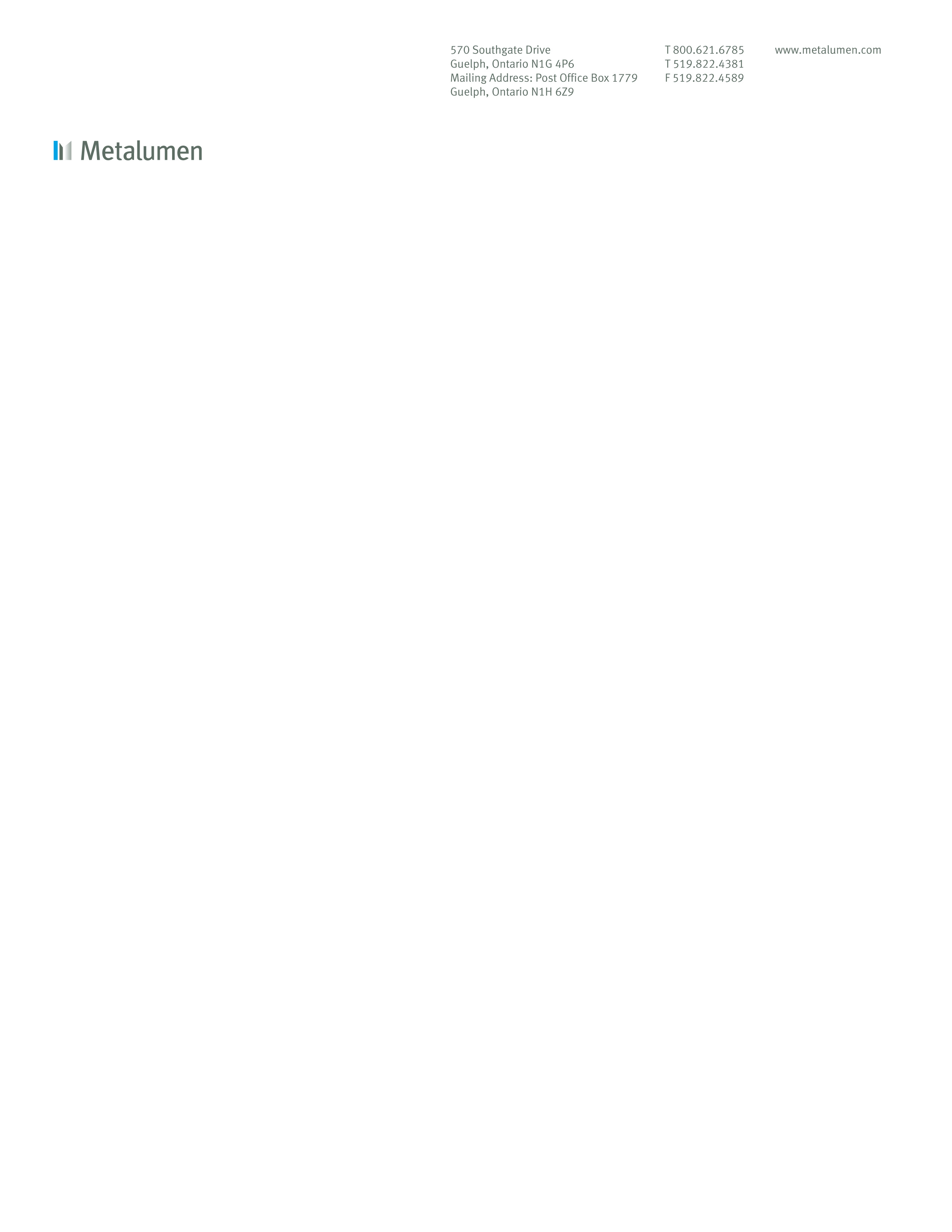 The Goal of Metalumen Manufacturing is to become the leading manufacturer of architectural lighting products in . We deal honestly and fairly with our customers and fellow employees. We will endeavor to provide the highest levels of quality throughout design and manufacturing. Outstanding customer service and reliability are essential in all actions of the employees of this organization. We will create and maintain a learning and educational environment by focusing on service. We will be inventive in our process.Position Title:	Executive Assistant Department:	AdministrationSupervisor:	PresidentJob type: 	Full time permanent positionPosition SummaryReporting directly to the Company President, the Executive Assistant will act as the liaison between the President and senior staff, scheduling appointments and meetings and ensuring all parties are prepared.  Additionally, the Executive Assistant will produce and facilitate the implementation of business processes and procedural within the organization improvements.  Independent inquiry as well as follow through and critical thinking skills will be a daily requirement for this position, including brainstorming and providing feedback in one-on-one meeting with a President. Primary ResponsibilitiesWork in a collaborative team environment, coordinating and keeping others informed of requirements to deliver seamless services to the PresidentAssist the President in the development and implementation of a reporting structure format involving reviewing the progress of managers towards weekly objectives/goals to prepare the President for one-on-one meetingsInitiate daily updates for the President on changes to schedule and happening in the company;Collect, analyze and interpret client, sales and quotes data to produce reports on a weekly/monthly/quarterly and annual basis; forecasting sales based on the data collectedMonitoring the database of the sales quotes, archiving obsolete documents as neededPrepare complex agendas, schedules, presentations and make arrangements for internal and external meetings as required. Take minutes of meetings, maintain action lists, distribute, and follow up with all relevant partiesMaintain and update work schedules and calendars of the PresidentPrepare travel schedules, book travel arrangements, and make reservationsPrioritize and direct incoming and outgoing communications; respond as required, verbally or in writing, to routine inquiriesReview all documents, reports, and correspondence prepared for executive signatures for format, content, grammar, spelling and make edits as necessaryPresent a positive and professional image of Metalumen to all visitors, suppliers, inquiries, and other personsPlan and organize educational, communication, catering and social events as neededOrder business cards and manage the President’s contact database Provide backup to the Vice President when away on vacation: prepare all engineering drawings for production, print labels for fixtures ensuring accuracy of the information preparedOther duties as assigned.Required Qualifications and ExperienceAbility to positively influence others without having direct authority over themUniversity Degree in Business or related field requiredExcellent project co-ordination skills - using logic and reasoning to identify and analyze the strengths and weaknesses of alternative solutions, conclusions or approaches to problemsOrganizational skills, critical thinking, accuracy and attention to detail are a mustAbility to exercise considerable initiative, judgment, tact and diplomacyAbility to listen to ideas and provide creative solutions and suggestionsA persistent personality and ability to ask assertive questions in order to gain a complete understanding of necessary informationPersonable, with the ability to build relationships and work with internal and external contactsDemonstrates company values at all times, in particular, safety, respect and ethicsAbility to maintain composure, multi -task and prioritize under pressureAdaptable and flexible to meeting changing work requirements, as neededAdvanced computer skills: MS Excel, MS Word, MS Outlook and PowerPointFlexibility to occasionally work outside of normal business hoursWhat we offer:Flexible work environmentGreat compensation/benefits packageEducation and training reimbursementRecreational reimbursementEmployee recognition programSocial events throughout the yearWe sincerely thank all applicants for the interest in this position, however due to the volume of the resumes, we will contact only candidates that closely match the requirements of the position.In accordance with the Accessibility for Ontarians with Disabilities Act and Ontario Human Rights Code, Metalumen is committed to providing inclusive and barrier free recruitment and selection process. Please notify Human Resources at hr@metalumen.com of any accommodation you may require.